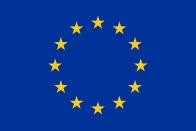 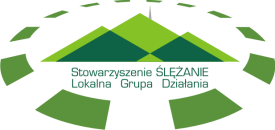 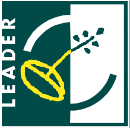 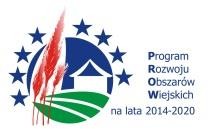 „Europejski Fundusz Rolny na rzecz Rozwoju Obszarów Wiejskich: Europa inwestująca w obszary wiejskie”.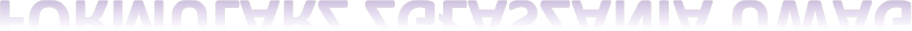 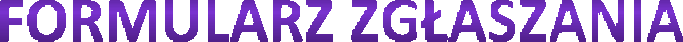 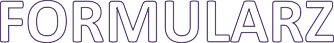 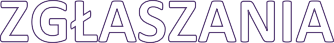 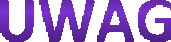 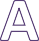 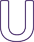 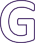 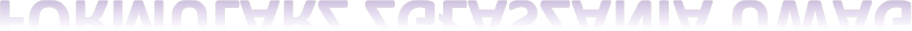 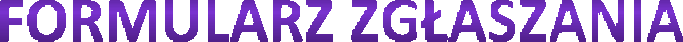 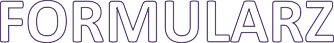 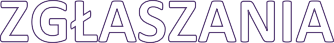 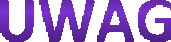 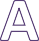 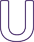 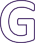 do projektu Lokalnej Strategii Rozwoju na lata 2023- 2027              Stowarzyszenia „Ślężanie - Lokalna Grupa Działania”……….……………………………(data i podpis zgłaszającego)Wypełniony formularz prosimy przesłać pocztą elektroniczną na adres: info@slezanie.eu lub przekazać osobiście do Biura LGD „Ślężanie”, ul. Kościuszki 7/9, 55-050 Sobótka do dnia 02.06.2023 r. godz. 15:00.Polityka bezpieczeństwa dotycząca przetwarzania danych osobowych przez Stowarzyszenie „Ślężanie” dostępna jest na stronie internetowej Stowarzyszenia: https://www.slezanie.eu/rodo-klauzula-informacyjna/L.p.Obecny zapis dokumentuPropozycja zapisu zmiany/nowa propozycjaUzasadnienie zmiany/nowej propozycji